                                        WATERSHED INDIA- empowering citizens                          Strategic Partnership – India Work Programme                                                            Village Information Sheet  1. State: Odisha2. District:  Ganjam                                                                                    3. Block: Chatrapur4. Name of Gram Panchayat: -AgastiNuagaon                                     5. Name of village:- AgastiNuagaon 6. Population of village:  1593                                                                 7. Total Household:-3248. Connectivity: Pucca/Kucha Road : Pucca9. Distance from District headquarters:-09 km 10. Number of hamlets ( Pada /Sahi)  : - 07 11 . Name of Pada/Sahi   1:- Uper Sahi  2:- Khandia sahi 3:-School Sahi 4:-Nuasahi 5:-Majhi Sahi  06:-Sundhi Sahi 07:-BauriSahi11.Social Group:- 1:-  12.Religion .............................13. Social Group wise Catagory:-14. Sahi/Pada wise House hold(Social Group)15.Sahi /pada wise Oqupation16. Income Generation Unit in Village:-  1) Kaju Processing Unit ..................... 2) Keoda Processing Unit..............................3; Incomegeneration Activites/Unit...................................17. Functional Village Water & sanitation Committee: -  .............18. Numbers of user / pani committee in the village:-  No separate Committee for water users ,Village GKS Functioning & Same Member in both Committee.19. Institution Mapping:-
20. Main Source of Drinking Water:-21. Sanitation Coverage:-22. Resource Map & Social map1) Resource Map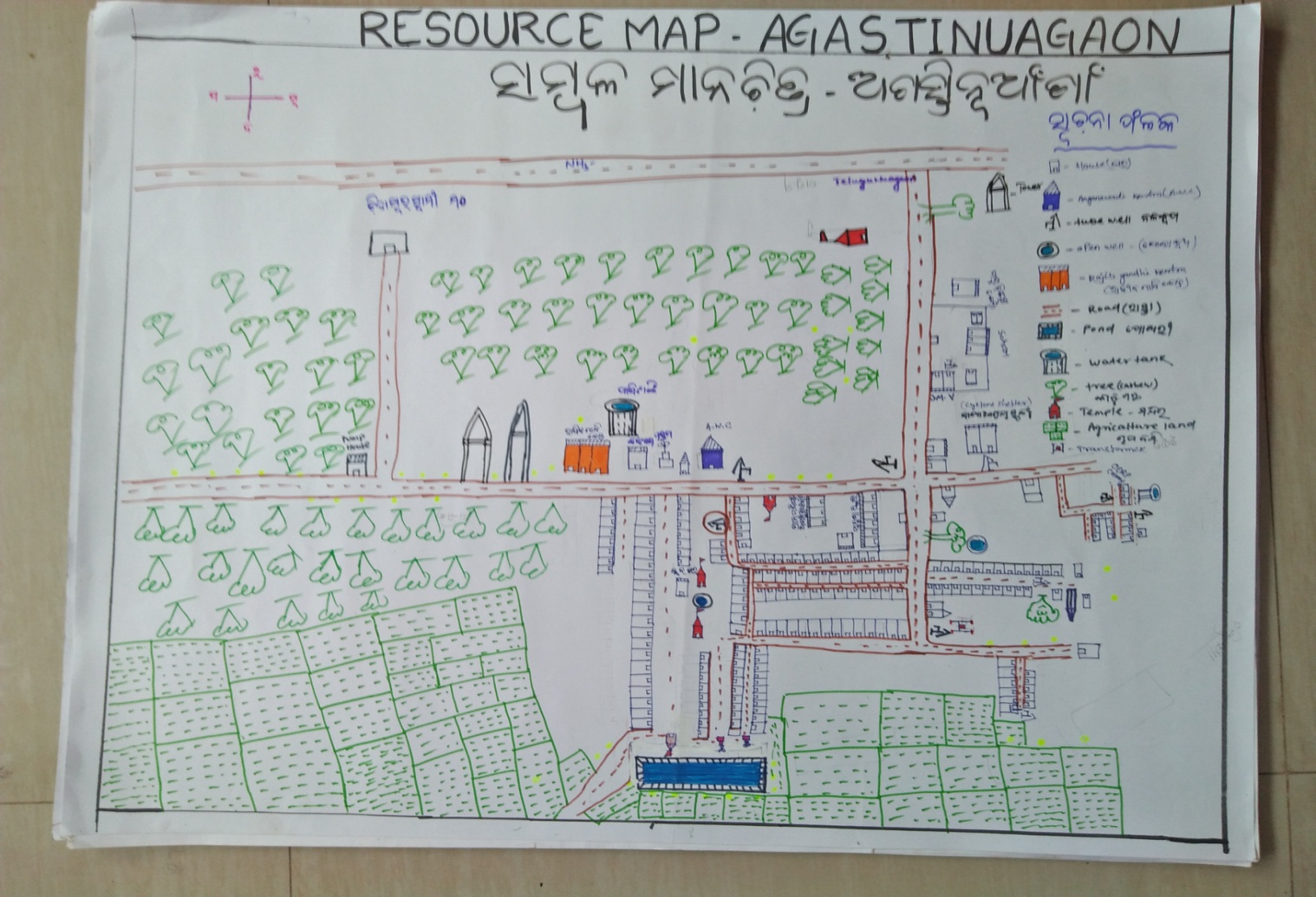 2) Social Map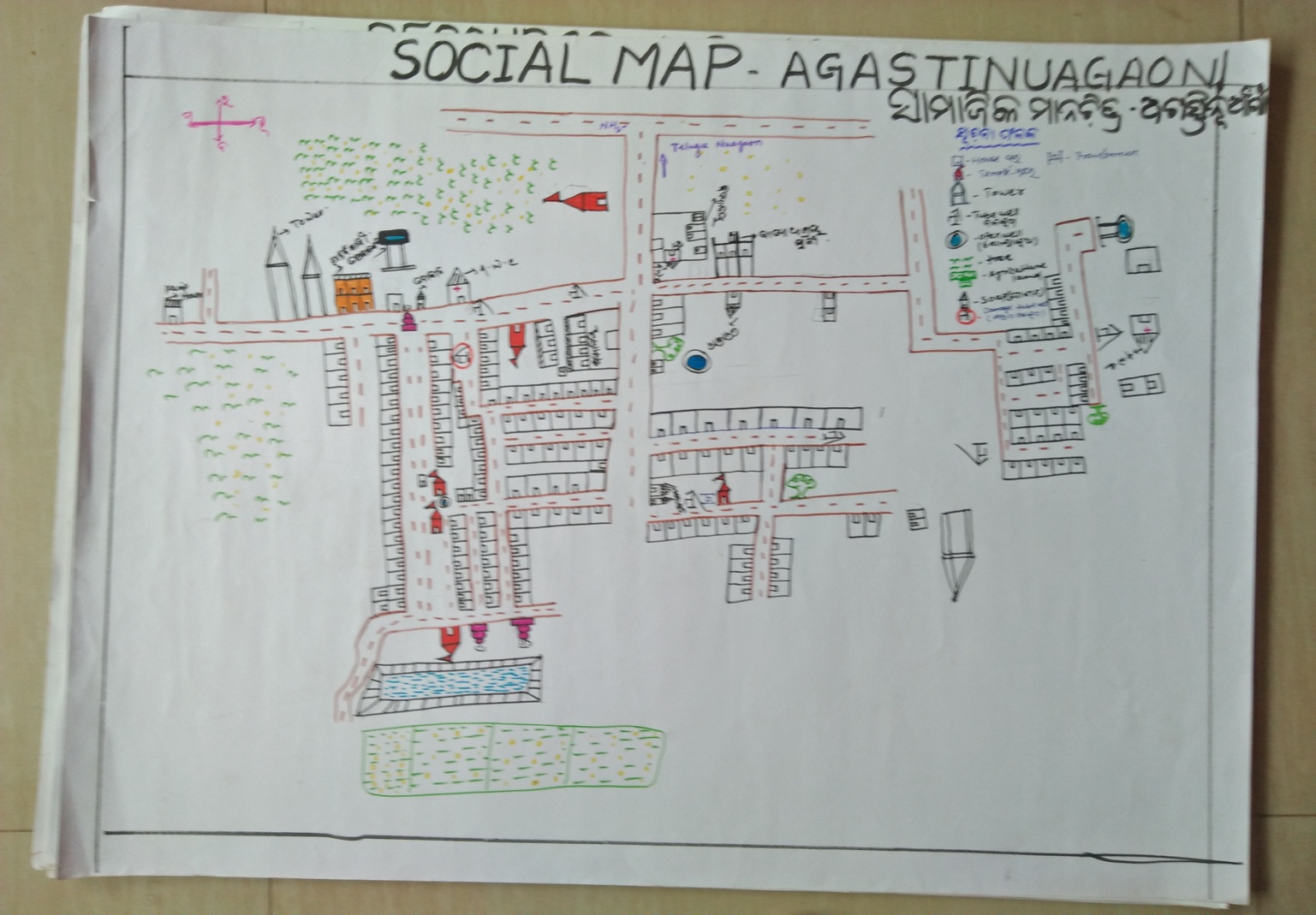 23 . Water Bodies;-(Mark on   Resource Map )24. Seasonal Calendar For Resources Availability:-25. Hazard & Vulnerability  Mapping :-26. Time &Trained Analysis of Resource Vulnerability:-General CategoryS C CategoryS T  CategoryOBC CategorySNName of the Hamlet/SahiHousehold (general)Household (SC)Household (ST)Household (OBC)Total12345612345678910Fishing0Marginal Farmer (<2.5Acer)Medium/large Farmer>2.5LabourersServiceSmall BusinessKeoda collectionKeoda ProcessingSNInstitutionTypeDistance to VillageNo of  CentreKey Authority/Point personRole1Anganwadi Center2School3Health Center4NGO5Bank6SHG7Post office8Panchayat Office9Police StationSNType RecourseNos/ units Coverage  (%Villagers)Function1Pipe water System  Household connecting2Hand Pump3Open well4Personal Burwell5Personal open wellSNType%of village population1Toilet Coverage2Toilet UsageSNSurface water BodiesPeriod for Which water AvailablePurpose of UseFor Eache purpose indicate Month (From –to)Who Manage1River & Stream2Chanel & Canal3Lake4Pond5Open Dug wellJanFeb.MarAprMayJunejulyAugSeptOctNovDecCapture FishingCulture FishingAquatic plant collectionAgricultureKaju collectingKeoda collectionSNType of HazardYear of HazardPeriod of HazardIf flood days when water Water loggingAreas Inundated1Super cyclon19992phailin2013SNYearType Hazard/EventEffect/ affect Waterresourse11999Super CyconePond & Tubewell fill with Salain water22013PhainiPond & Tubewell fill with Salain water32014Hoodhud